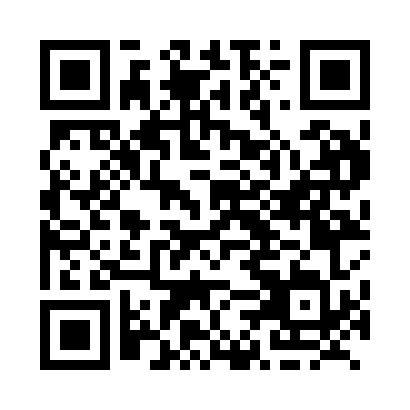 Prayer times for Curlew, Alberta, CanadaWed 1 May 2024 - Fri 31 May 2024High Latitude Method: Angle Based RulePrayer Calculation Method: Islamic Society of North AmericaAsar Calculation Method: HanafiPrayer times provided by https://www.salahtimes.comDateDayFajrSunriseDhuhrAsrMaghribIsha1Wed4:056:031:316:398:5910:582Thu4:026:011:316:409:0111:013Fri3:596:001:316:419:0311:044Sat3:565:581:316:429:0411:075Sun3:535:561:306:439:0611:096Mon3:505:541:306:449:0711:127Tue3:475:521:306:459:0911:158Wed3:445:511:306:469:1111:189Thu3:415:491:306:479:1211:2110Fri3:395:471:306:489:1411:2211Sat3:385:461:306:499:1511:2312Sun3:375:441:306:499:1711:2413Mon3:375:431:306:509:1911:2514Tue3:365:411:306:519:2011:2515Wed3:355:401:306:529:2211:2616Thu3:345:381:306:539:2311:2717Fri3:345:371:306:549:2511:2818Sat3:335:351:306:559:2611:2819Sun3:325:341:306:569:2711:2920Mon3:325:331:306:569:2911:3021Tue3:315:311:306:579:3011:3122Wed3:315:301:316:589:3211:3123Thu3:305:291:316:599:3311:3224Fri3:295:281:317:009:3411:3325Sat3:295:271:317:009:3611:3326Sun3:285:261:317:019:3711:3427Mon3:285:251:317:029:3811:3528Tue3:285:241:317:039:3911:3529Wed3:275:231:317:039:4111:3630Thu3:275:221:317:049:4211:3731Fri3:265:211:327:059:4311:37